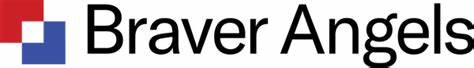 Columbia Gorge Alliance Monthly meetingYou probably know that the Braver Angels Columbia Gorge Alliance has been meeting on Tuesday evenings since our inception. Please reply to let us know if Tuesdays seldom or never work for you and, if so, what evening(s) would work better. Thank you.Next Tuesday, April 2nd - we will emerge from Zoom hibernation and meet once again face-to-face. Could be a beautiful evening for a drive if you don’t live in Stevenson. And if you do live in Stevenson, you can probably walk to our meeting. It’s 5:30 - 7:00PM at the Stevenson Library, 120 NW Vancouver Avenue 98648.Meeting agenda highlights:Use of the Braver Angels Trustworthy Elections Campaign report in this election yearGrassroots efforts to reduce rancor in local electionsPractice our dialog skills with a “Questions-Only” exerciseWhether you have yet to join a meeting, or you’ve participated in every one, we look forward to welcoming you on Tuesday. Help us hold things together in an election year - whether it’s keeping family members talking with each other; or helping our political parties treat each other with a degree of respect; or building our own resiliency, realizing that “those other folks” have legitimate reasons for their different point of view.We can reduce political polarization.Doug Roof								Tom AspitarteCo-Chair, Columbia Gorge Alliance			Co-Chair, Columbia Gorge Alliance302-598-2741								360-921-4432